      SJL_4.roč._Opakovanie podstatných mien	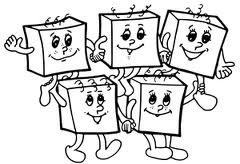                                                     Meno: ..............................................................Zoraď podľa poradia:  lokál, datív, inštrumentál, nominatív, akuzatív, genitív __________________________________________________________________________________________________________________________________________ 2. Priraď správne otázku: Koho? Čoho?, O kom? O čom?, Kto? Čo? , S kým? S čím?, Komu? Čomu?, Koho? Čo? Nominatív __________________________  Genitív  _______________________ Datív  __________________________  Akuzatív  _______________________  Lokál  __________________________ Inštrumentál ____________________ 3. Urč rod, číslo a pád podstatných mien: v obchodeod otcovs mačkouvlakypod stolom4. Podstatné mená v jednotnom čísle (v singulári), daj do množného čísla (v pluráli)          dom   ................................                   vysvedčenie ...............................................          auto ................................                     človek ..........................................          lesník .............................                      oko .............................................          more ..............................                       pohár .........................................          učiteľ ............................                        športovec ..................................          kôň ................................                        mravec .....................................